Chelmer CC Open 25: Notice of Alternative Course – 16 June 2019Due to unforeseen roadworks on the E9/25 course, we have been granted permission to use the E83/25 course at Blackmore.  It remains local to the HQ but is a 6 mile ride to the start.  Please allow sufficient time to get there.  I will sign post the quickest route for those that don’t know it.Course E83/25bStart  on Blackmore road in the middle of College wood where the bridleway crosses, past Blackmore green and duck pond, At Park Farm bear left into Ingatestone road, left again at Wood Barns Farm. Proceed left into Mill Green road through Fryerning and Mill Green, then turn left at the Viper PH. Left again at T junction in Highwood to complete the circuit. Repeat circuit twice more to finish at Start.http://www.mapmyride.com/routes/fullscreen/13071618/ 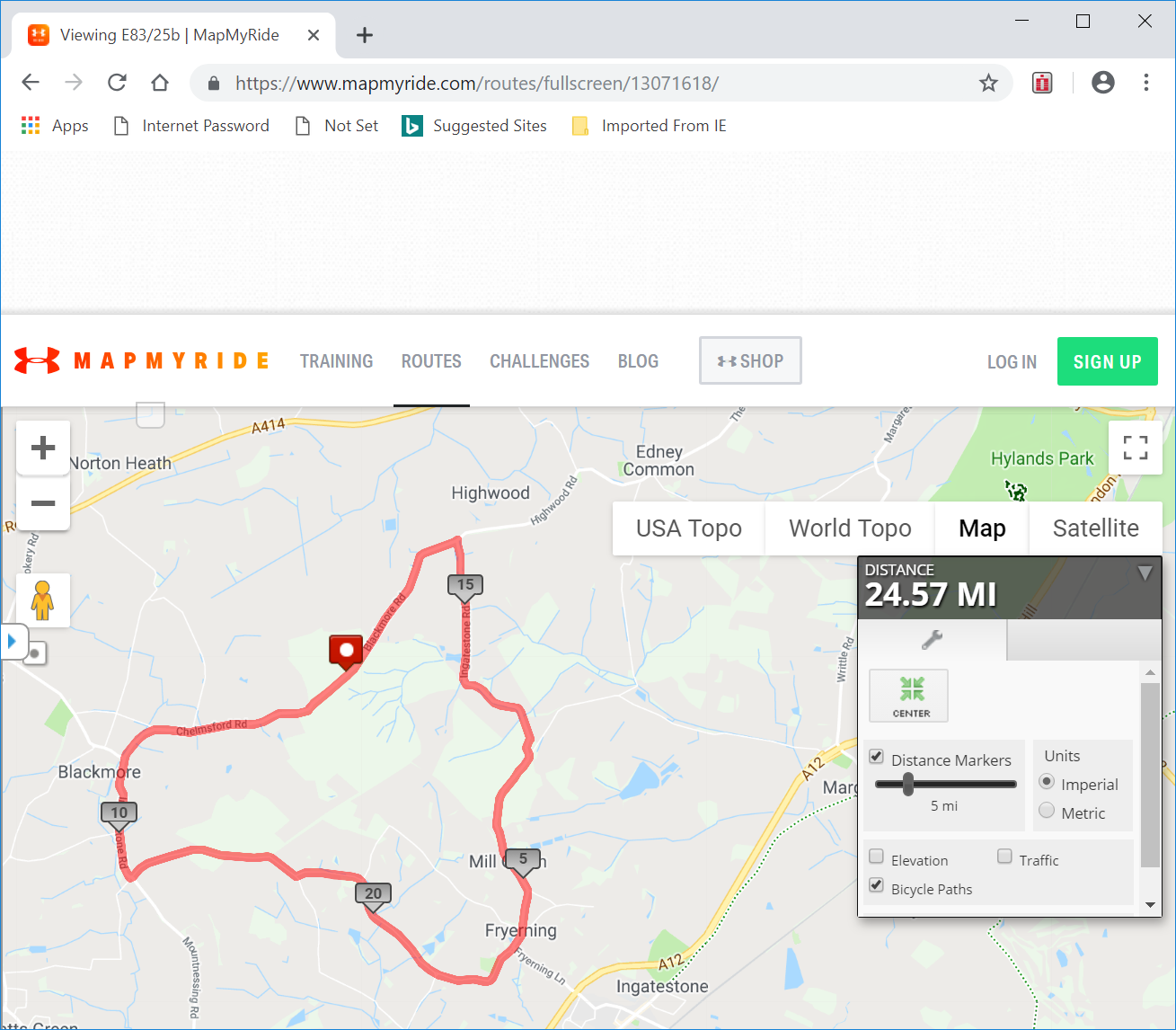 